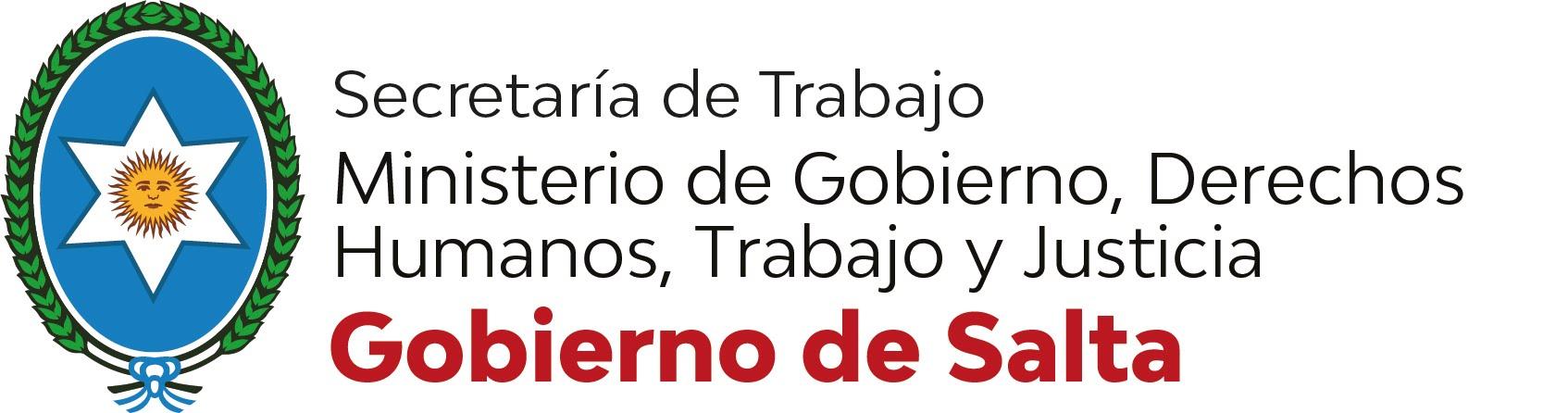 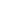 MEDICINA LABORALDenuncia Accidente De TrabajoEn la Ciudad de Salta, a los       días del mes       de        , me presento ante la Secretaria de Trabajo de la Provincia de Saltas me a fin de solicitar realizar la presente DENUNCIA POR ACCIDENTE DE TRABAJO. A tal fin en carácter de DECLARACION JURADA informo los siguientes datos:Fecha:Hora: Lugar: Firma del DenuncianteCircunstancias relativas al establecimiento donde trabaja el accidentado. Circunstancias relativas al establecimiento donde trabaja el accidentado. Nombre de la empresa o nombre y apellido:Nombre de la empresa o nombre y apellido:Actividad PrincipalSi existe seguro, indicar compañía:Si existe seguro, indicar compañía:Datos de la trabajadora o el trabajador accidentadoDatos de la trabajadora o el trabajador accidentadoDatos de la trabajadora o el trabajador accidentadoDatos de la trabajadora o el trabajador accidentadoDatos de la trabajadora o el trabajador accidentadoDatos de la trabajadora o el trabajador accidentadoDatos de la trabajadora o el trabajador accidentadoDatos de la trabajadora o el trabajador accidentadoDatos de la trabajadora o el trabajador accidentadoDatos de la trabajadora o el trabajador accidentadoDatos de la trabajadora o el trabajador accidentadoNombre y ApellidoDNIFecha de NacimientoFecha de NacimientoFecha de Nacimiento  /    /  /    /Estado CivilEstado CivilNacionalidadLugar de NacimientoLugar de NacimientoLugar de NacimientoLugar de NacimientoLugar de NacimientoDomicilio LocalidadProvinciaTeléfonoE mailNombre y Apellido de Madre y PadreProfesiónProfesiónProfesiónProfesiónProfesiónEspecialidadEspecialidadEspecialidadEspecialidadEscribeProfesiónProfesiónProfesiónProfesiónProfesiónEspecialidadEspecialidadEspecialidadEspecialidadLee Categoría o Cargo – Jefe, Subjefe- capataz- oficial- medio oficial, ect -  Categoría o Cargo – Jefe, Subjefe- capataz- oficial- medio oficial, ect -  Categoría o Cargo – Jefe, Subjefe- capataz- oficial- medio oficial, ect -  Categoría o Cargo – Jefe, Subjefe- capataz- oficial- medio oficial, ect -  Categoría o Cargo – Jefe, Subjefe- capataz- oficial- medio oficial, ect -  Categoría o Cargo – Jefe, Subjefe- capataz- oficial- medio oficial, ect -  Categoría o Cargo – Jefe, Subjefe- capataz- oficial- medio oficial, ect -  Categoría o Cargo – Jefe, Subjefe- capataz- oficial- medio oficial, ect -  Categoría o Cargo – Jefe, Subjefe- capataz- oficial- medio oficial, ect -  Categoría o Cargo – Jefe, Subjefe- capataz- oficial- medio oficial, ect -  Categoría o Cargo – Jefe, Subjefe- capataz- oficial- medio oficial, ect - Forma de Pago – indicar si es por día, hora, semana, quincena o mes; si fuera por pieza, medida, indicar promedio quincenal- Forma de Pago – indicar si es por día, hora, semana, quincena o mes; si fuera por pieza, medida, indicar promedio quincenal- Forma de Pago – indicar si es por día, hora, semana, quincena o mes; si fuera por pieza, medida, indicar promedio quincenal- Forma de Pago – indicar si es por día, hora, semana, quincena o mes; si fuera por pieza, medida, indicar promedio quincenal- Forma de Pago – indicar si es por día, hora, semana, quincena o mes; si fuera por pieza, medida, indicar promedio quincenal- Forma de Pago – indicar si es por día, hora, semana, quincena o mes; si fuera por pieza, medida, indicar promedio quincenal- Forma de Pago – indicar si es por día, hora, semana, quincena o mes; si fuera por pieza, medida, indicar promedio quincenal- Forma de Pago – indicar si es por día, hora, semana, quincena o mes; si fuera por pieza, medida, indicar promedio quincenal- Forma de Pago – indicar si es por día, hora, semana, quincena o mes; si fuera por pieza, medida, indicar promedio quincenal- Forma de Pago – indicar si es por día, hora, semana, quincena o mes; si fuera por pieza, medida, indicar promedio quincenal- Forma de Pago – indicar si es por día, hora, semana, quincena o mes; si fuera por pieza, medida, indicar promedio quincenal- Otras retribuciones – indicar si le dan casa, comida, comisiones, propinas- Otras retribuciones – indicar si le dan casa, comida, comisiones, propinas- Otras retribuciones – indicar si le dan casa, comida, comisiones, propinas- Otras retribuciones – indicar si le dan casa, comida, comisiones, propinas- Otras retribuciones – indicar si le dan casa, comida, comisiones, propinas- Otras retribuciones – indicar si le dan casa, comida, comisiones, propinas- Otras retribuciones – indicar si le dan casa, comida, comisiones, propinas- Otras retribuciones – indicar si le dan casa, comida, comisiones, propinas- Otras retribuciones – indicar si le dan casa, comida, comisiones, propinas- Otras retribuciones – indicar si le dan casa, comida, comisiones, propinas- Otras retribuciones – indicar si le dan casa, comida, comisiones, propinas- Horas que TrabajaHoras que TrabajaPor diaPor diaPor SemanaPor SemanaPor SemanaPor SemanaFecha en que se inicio la relación laboral:Fecha en que se inicio la relación laboral:Fecha en que se inicio la relación laboral:Fecha en que se inicio la relación laboral:Fecha en que se inicio la relación laboral:Fecha en que se inicio la relación laboral:Fecha en que se inicio la relación laboral:Fecha en que se inicio la relación laboral:Fecha en que se inicio la relación laboral:Fecha en que se inicio la relación laboral:Fecha en que se inicio la relación laboral:Firma que usa habitualmente: Firma que usa habitualmente: Firma que usa habitualmente: Firma que usa habitualmente: Firma que usa habitualmente: Firma que usa habitualmente: Firma que usa habitualmente: Firma que usa habitualmente: Firma que usa habitualmente: Firma que usa habitualmente: Firma que usa habitualmente: Derechohabientes – En caso de accidente mortal o supone pueda tener esas consecuencias Padre- Madre- Conyuge – Conviviente - HijosDerechohabientes – En caso de accidente mortal o supone pueda tener esas consecuencias Padre- Madre- Conyuge – Conviviente - HijosDerechohabientes – En caso de accidente mortal o supone pueda tener esas consecuencias Padre- Madre- Conyuge – Conviviente - HijosDerechohabientes – En caso de accidente mortal o supone pueda tener esas consecuencias Padre- Madre- Conyuge – Conviviente - HijosNombre y ApellidoParentescoDomicilioTeléfonoCircunstancia Relativas al AccidenteCircunstancia Relativas al AccidenteCircunstancia Relativas al AccidenteCircunstancia Relativas al AccidenteLugar donde ocurrió el accidente:Lugar donde ocurrió el accidente:Lugar donde ocurrió el accidente:Lugar donde ocurrió el accidente:FechaHoraCircunstancias en que se produjo:Circunstancias en que se produjo:Circunstancias en que se produjo:Circunstancias en que se produjo:Tareas que se encontraba realizando al momento del accidenteTareas que se encontraba realizando al momento del accidenteTareas que se encontraba realizando al momento del accidenteTareas que se encontraba realizando al momento del accidenteFecha en que abandono el trabajoTareas HabitualesAparato, maquina o herramienta que produjo la lesión:Aparato, maquina o herramienta que produjo la lesión:Aparato, maquina o herramienta que produjo la lesión:Aparato, maquina o herramienta que produjo la lesión:Parte del cuerpo lesionada:Parte del cuerpo lesionada:Parte del cuerpo lesionada:Parte del cuerpo lesionada:Lesión sufrida: - llagas, contusiones, desgarraduras, cortaduras, ect.-Lesión sufrida: - llagas, contusiones, desgarraduras, cortaduras, ect.-Lesión sufrida: - llagas, contusiones, desgarraduras, cortaduras, ect.-Lesión sufrida: - llagas, contusiones, desgarraduras, cortaduras, ect.- Nombre del médico o establecimiento sanitario que le prestó primeros auxilios: Nombre del médico o establecimiento sanitario que le prestó primeros auxilios: Nombre del médico o establecimiento sanitario que le prestó primeros auxilios: Nombre del médico o establecimiento sanitario que le prestó primeros auxilios:Lugar en el que se le prestó asistencia médica – consultorio – sanatorio- hospitalLugar en el que se le prestó asistencia médica – consultorio – sanatorio- hospitalLugar en el que se le prestó asistencia médica – consultorio – sanatorio- hospitalLugar en el que se le prestó asistencia médica – consultorio – sanatorio- hospitalTestigosTestigosTestigosNombre y ApellidoDomicilioTeléfonoOtros DatosSe instruyo sumario Policial: Si        NOAutoridad a la que fue elevado:Sufrió otros accidentes: SI    NoFechas:Datos del DenuncianteDatos del DenuncianteDatos del DenuncianteDatos del DenuncianteDatos del DenuncianteDatos del DenuncianteDatos del DenuncianteNombre y ApellidoDNIDomicilio LocalidadProvinciaTeléfonoE mailRelación con el Accidentado:Relación con el Accidentado:Relación con el Accidentado:Relación con el Accidentado:Relación con el Accidentado:Relación con el Accidentado:Relación con el Accidentado: